Halloween Gift BagPreparing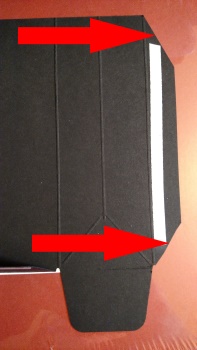 Use the Gift Bag Punch Board to cut the 7"by 11" Basic Black Cardstock, using the Medium bag score line.Trim the thin vertical flap diagonally, as shown in the photo on the right.Add Tear & Tape Adhesive, if desired.Make Your DecorationDecide how you want to decorate your bag, using any of the available options (or your own design):Images fussy cut from the DSPCats from the Cat Punch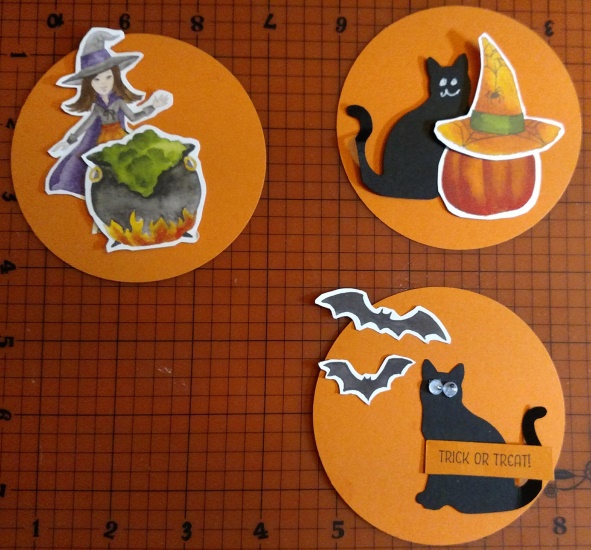 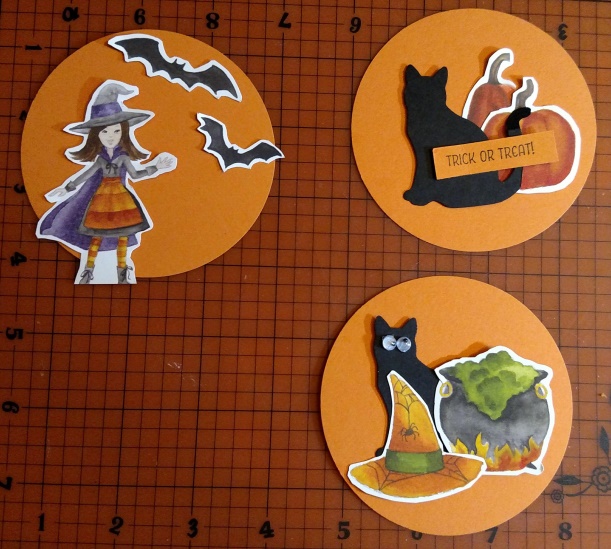 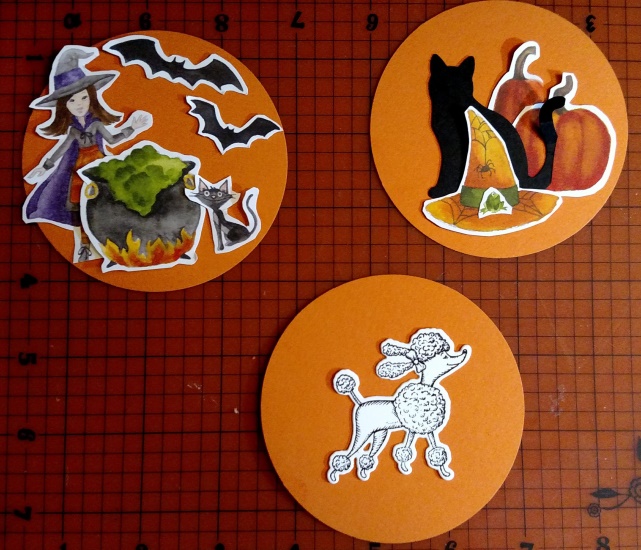 Fussy cut whatever decorations you like from the Toil & Trouble DSP.Adhere your decorations to a 3 ½" circle of Pumpkin Pie Cardstock with Snail Adhesive.Additional Ideas: If you want a face for your punched Cat, use the SU Chalk Marker, the White Gel Pen (not SU), or glue Googly Eyes (in the yellow M&M container with green polka dot paper) with Glue Dots.Stamp “Trick or Treat” on the ½" by 2 ¾" strip of Pumpkin Pie Cardstock, 
OR stamp directly on the circle background.Draw eyes on bats with the Red Gel Pen.Highlight with Wink of Stella.Assemble Your BagFold all score lines on the Basic Black base (the bag) and crisp with bone folder.Fold short flap to the inside of the bag, as shown, and remove the Tear & Tape backing: 
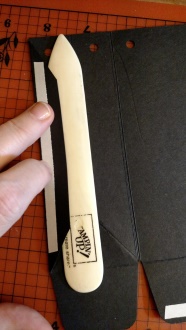 Fold remaining portion of the bag in half, to meet the outside (folded) edge of the flap, as shown, and adhere: 
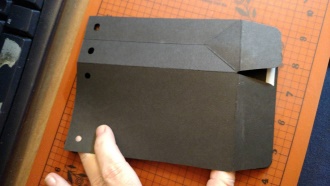 Shape into open-ended bag, so that it looks like the photo below:
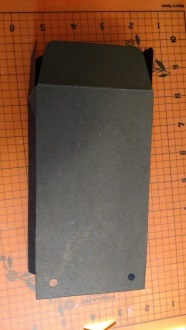 Fold short flaps in, and then fold in the long flap without Tear & Tape, as shown. You can use additional adhesive if desired:
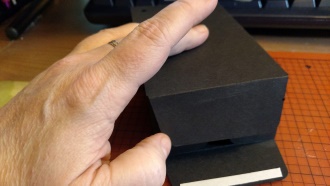 Remove backing from Tear & Tape, and then fold up and adhere to other flaps to create bottom of the bag.Fold and shape into bag.
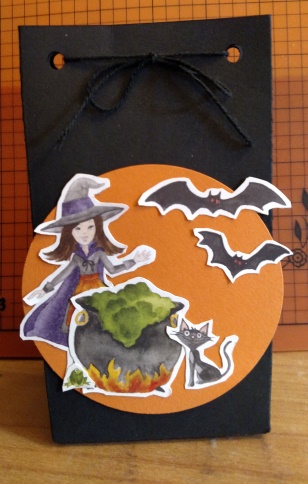 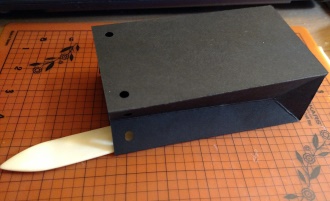 Finishing the ProjectGlue your decoration to the front of the bag with your favorite adhesive.Put your treat inside the bag.Cut 12" of Basic Black Solid Baker’s Twine.Thread the twine through the punched holes at the top of the bag and tie in the front.Cardstock or DSPOne 7" by 11" piece of Basic Black CardstockOne 3 ½" circle of Pumpkin Pie CardstockDecorations, as desiredOne ½" by 2 ¾" strip of Pumpkin Pie CardstockToil & Trouble 12" X 12" Designer Series PaperPunchCat PunchGift Bag Punch BoardStamp Set“Trick or Treat” from Seasonal Chums, if desiredInkBasic Black, Stampin’ Chalk Marker, White Gel Pen (not SU), Red Gel Pen (not SU)Embellishment12" Basic Black Solid Baker’s Twine, Wink of Stella, Googly Eyes (not SU)General SuppliesTear & Tape Adhesive, Glue Dots, Snail Adhesive, Bone Folder, Scissors